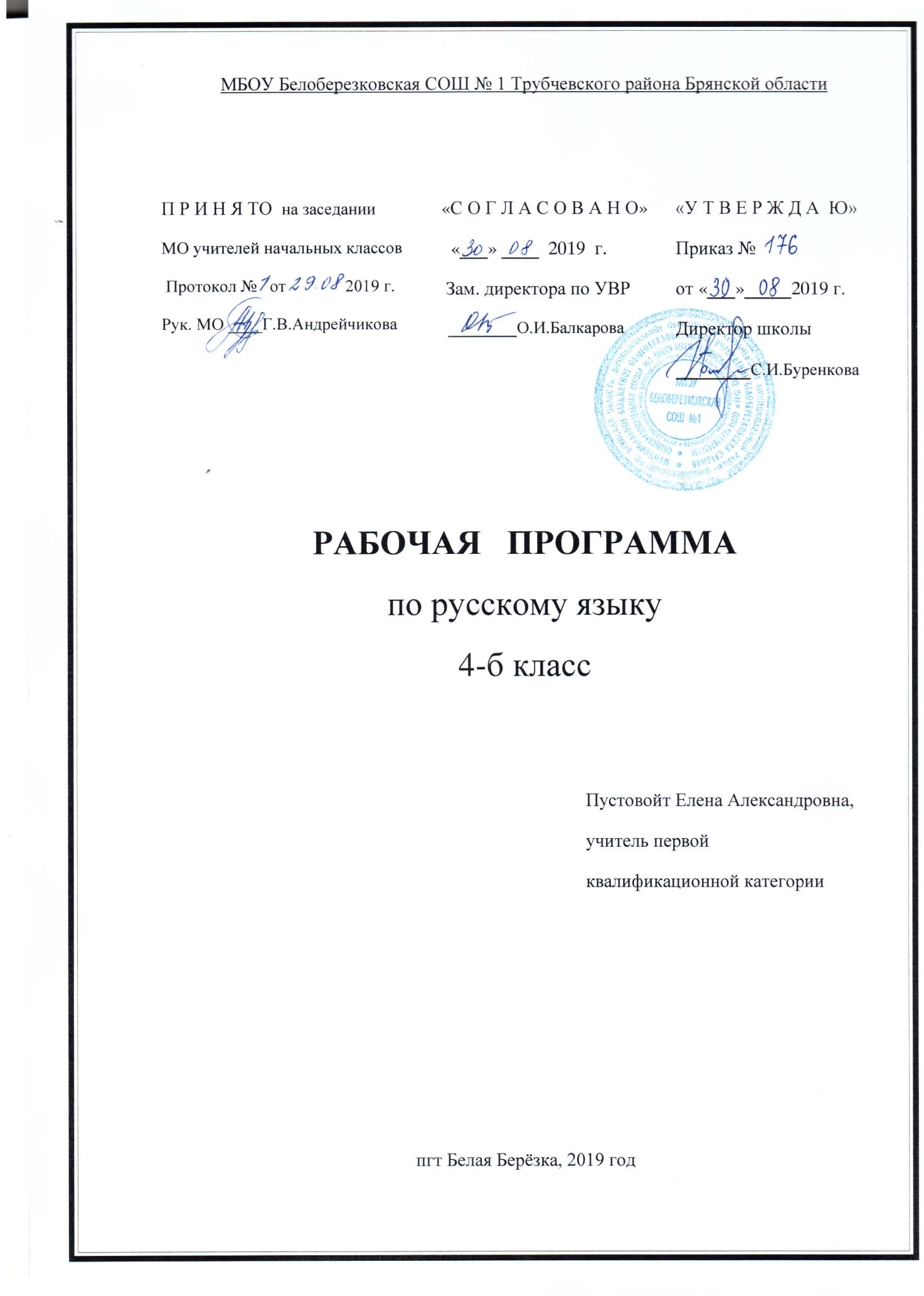 Пояснительная запискаРабочая программа по  русскому языку  для 4 класса разработана в соответствии с Положением о порядке разработки и утверждения рабочей программы по учебным предметам, курсам, модулям в соответствии с ФГОС НОО МБОУ Белоберезковская СОШ №1 и на основании Основной образовательной программы начального общего образования  МБОУ Белоберезковская СОШ №1.Планируемые результаты освоения учебного предмета:Личностные результатыУ четвероклассника будут сформированы:- представление о русском языке как языке своей страны;- осознание языка как средства устного и письменного общения, а себя - как носителя русского языка;~ представление о богатых возможностях русского языка, о способах повышения точности и выразительности речи;- элементы коммуникативного и познавательного мотивов изучения предмета «Русский язык»;- становление положительного отношения к учению (к урокам русского языка);- понимание того, что ясная, правильная речь - показатель культуры человека;- желание умело пользоваться русским языком и элементы сознательного отношения к своей речи, контроля над ней;- элементы способности оценивать свои достижения и трудности;- готовность совместно с учителем искать способы преодоления трудностей.Четвероклассник получит возможность для формирования:~ понимания значимости хорошего владения русским языком, развития коммуникативного и учебно-познавательного мотивов его освоения;- выраженного познавательного интереса к русскому языку;- сознательного отношения к качеству своей речи.Метапредметные результатыРегулятивные универсальные учебные действияЧетвероклассник научится:- понимать, принимать и сохранять учебную задачу;- планировать (в сотрудничестве с учителем, одноклассниками, а также самостоятельно) свои действия для решения конкретных языковых и речевых задач; коллективно отражать план действий в моделях, схемах, памятках и т.п.- действовать по намеченному плану, по инструкции, представленной в словесном или   схематичном, в том  числе алгоритмичном виде; -выполнять  учебные действия (операции) в материализованной, речевой или умственной форме; использовать речь для регуляции своих действий; -контролировать процесс и результаты своей деятельности, вносить необходимые коррективы;- оценивать свои действия  (в  ретроспективе) и  полученный результат;  сравнивать оценку, данную учителем, и свою; адекватно воспринимать оценку учителя.Четвероклассник получит возможность научиться: - в сотрудничестве   с учителем ставить новые учебные задами и осуществлять действия для реализации замысла;- преобразовывать практическую задачу в познавательную;- проявлять  познавательную инициативу в учебном сотрудничестве; - адекватно оценивать свои достижения, осознавать трудности, понимать их причины, планировать действия для преодоления затруднений и выполнять их.Познавательные  универсальные учебные действияЧетвероклассник научится:- осознавать  познавательную задачу, целенаправленно слушать (учителя, одноклассников), решая её;- находить в тексте необходимые сведения, факты и другую информацию, представленную в явном виде; - самостоятельно находить нужную информацию в материалах учебника, в обязательной учебной литературе, использовать её для решения учебно-познавательных задач;- находить в указанных источниках языковые примеры для иллюстрации определённых понятий, правил, закономерностей;-пользоваться  знакомыми лингвистическими словарями, справочниками;- применять разные способы фиксации информации (словесный, схематичный и др.), использовать эти способы в процессе решения учебных задач;-понимать информацию, представленную в изобразительной, схематичной форме; переводить её в словесную форму;- владеть общими способами решения конкретных лингвистических задач; - ориентироваться  на возможность решения отдельных лингвистических задач разными способами;- осуществлять  анализ, синтез, сравнение, классификацию языкового материала по заданным критериям;- строить несложные рассуждения, устанавливать причинно-следственные связи, делать выводы, формулировать их;- подводить факты языка и речи под понятие на основе выделения комплекса существенных признаков.Четвероклассник получит возможность научиться: - осуществлять поиск необходимой информации в дополнительных доступных источниках, (справочниках, учебно-познавательных книгах и др.); - находить языковые примеры для иллюстрации понятий, правил, закономерностей в самостоятельно выбранных источниках; - делать небольшие выписки из прочитанного для практического использования;  -осуществлять выбор способа решения конкретной языковой или речевой задачи;  - анализировать и характеризовать языковой материал по самостоятельно определённым параметрам; -проводить  сравнение и классификацию языкового материала, самостоятельно выбирать основания для этих логических операций.Коммуникативные универсальные учебные действияЧетвероклассник научится:- участвовать в диалоге, в общей беседе, выполняя принятые правила речевого поведения (не перебивать, выслушивать собеседника, стремиться понять его точку зрения и т.д.);- задавать вопросы, отвечать на вопросы других;- понимать зависимость характера речи (отбора содержания и его организации, выбора языковых средств) от задач и ситуации общения (сообщить, объяснить что-то или словами нарисовать увиденное, показать действия или признаки; поздравить кого-то или научить чему-то; в устной или письменной форме; адресат взрослый или сверстник и т. д.);- выражать свои мысли, чувства в словесной форме, ориентируясь на задачи и ситуацию общения, соблюдая нормы литературного языка, заботясь о ясности, точности выражения мысли;-  осознавать, высказывать и обосновывать свою точку зрения; стараться проявлять терпимость по отношению к высказываемым другим точкам зрения;-  вступать в учебное сотрудничество с одноклассниками, участвовать в совместной деятельности, оказывать взаимопомощь, осуществлять взаимоконтроль, проявлять доброжелательное отношение к партнёрам;- строить небольшие монологические высказывания с учётом ситуации общения и конкретных речевых задач, выбирая для них соответствующие языковые средства.Четвероклассник получит возможность научиться:- начинать диалог, беседу, завершать их, соблюдая правила вежливости;- оценивать мысли, советы, предложения других людей, принимать их во внимание и пытаться учитывать в своей деятельности;- инициировать совместную деятельность, распределять роли, договариваться с партнёрами о способах решения возникающих проблем;- создавать высказывания разных видов (в устной и письменной форме) для решения различных коммуникативных задач, адекватно строить их и использовать в них разнообразные средства языка;~ применять приобретённые коммуникативные умения в практике свободного общения.Предметные результатыЧетвероклассник научится:- участвовать в устном общении на уроке (слушать собеседников, говорить на обсуждаемую тему, соблюдать основные правила речевого поведения), владеть нормами речевого этикета в типовых ситуациях учебного и бытового общения;-  самостоятельно читать тексты учебника, извлекать из них информацию, работать с ней в соответствии с учебно-познавательной задачей;- пользоваться различными словарями учебника для решения языковых и речевых вопросов;-  замечать в речи незнакомые слова и спрашивать об их значении, обращаться для ответа на вопрос к толковому словарю учебника;-   соблюдать нормы произношения, изменения, употребления и написания слов, имеющихся в словарях учебника;-  понимать тему и главную мысль текста (при её словесном выражении), озаглавливать текст по его теме и (или) главной мысли;- озаглавливать части текста, выделенные абзацными отступами, составлять план;-  восстанавливать последовательность частей или последовательность предложений в тексте повествовательного характера (с ясной логикой развития событий);- строить предложения для решения определённой речевой задачи (для ответа на заданный вопрос, для завершения текста, для передачи основной мысли текста, для выражения своего отношения к чему-либо);- замечать в художественном тексте (в ярких случаях) языковые средства, создающие его выразительность;-  находить и устранять в предъявленных предложениях, текстах нарушения правильности, точности, богатства речи (яркие случаи);-  письменно создавать небольшие речевые произведения освоенных жанров (например, записку, письмо, поздравление);- письменно (после коллективной подготовки) подробно или выборочно пересказывать текст повествовательного характера (предъявленный для зрительного восприятия), сохраняя основные особенности оригинала;-  проверять правильность своей письменной речи, исправлять допущенные орфографические и пунктуационные ошибки; улучшать написанное: добавлять и убирать элементы содержания, заменять слова на более точные и выразительные.Четвероклассник получит возможность научиться:- соблюдать правила вежливости при общении с людьми, плохо владеющими русским языком;-  пользоваться знакомыми лингвистическими словарями, адресованными младшим школьникам;- понимать главную мысль текста; озаглавливать текст по его главной мысли с учётом стиля и типа речи (без терминов);-  конструировать предложение из заданных слов с учётом его контекстного окружения;- делить текст на части (ориентируясь на подтемы), составлять план;- самостоятельно (с использованием памятки учебника) готовиться к пересказу текста; пересказывать повествовательные тексты с элементами описания, рассуждения, сохраняя особенности оригинала;-  создавать речевые произведения разных жанров (загадки, словесные этюды, простые инструкции);-  редактировать собственные тексты, совершенствуя правильность речи, улучшая содержание, построение предложений и выбор языковых средств;- соблюдать требования каллиграфии при письме, аккуратно и, по возможности, красиво оформлять свои записи.Формирование языковых уменийВ области речи, речевой деятельностиЧетвероклассник научится:- участвовать в коллективном обсуждении вопросов на уроке, вступать в разговор, говорить на обсуждаемую тему, слушать собеседников, соблюдать при этом основные правила речевого поведения;- самостоятельно читать задания и другие материалы учебника, понимать их, следовать инструкциям;- пользоваться словарями учебника (в том числе грамматическим «Какого рода и числа слово?») для решения различных практических вопросов;-  соблюдать нормы произношения, изменения, употребления и написания изучении слов;- понимать тему текста и его словесно выраженную главную мысль;  выделять предложение, содержащее основную  мысль; озаглавливать текст с учётом его темы и главной мысли;- озаглавливать части текста, выделенные абзацными отступами, составлять план;- различать повествования и описания предмета (в ясных случаях}, выделять предложения  со значением оценки и характеризовать их роль в тексте;- замечать в художественном тексте (в ярких случаях) языковые средства, создающие  его выразительность;-  письменно (после коллективной подготовки) подробно, выборочно пересказывать текст повествовательного характера (предъявленный для зрительного восприятия), осознанно сохраняя особенности оригинала;-  письменно (после коллективной подготовки) пересказывать текст, внося в него указанные изменения (например, меняя лицо рассказчика);-  письменно создавать речевые произведения освоенных жанров (например, словесную зарисовку), небольшие тексты повествовательного и описательного характера, использовать в них предложения со значением оценки;-  улучшать созданный или пересказанный текст: добавлять и убирать элементы содержания, заменять слова на более точные и выразительные.Четвероклассник получит возможность научиться:- понимать главную мысль текста, выраженную в подтексте; озаглавливать текст по eго главной мысли с учётом стиля и типа речи (без терминов);-  самостоятельно делить текст на части (ориентируясь на подтемы), составлять план;- самостоятельно (с использованием памятки учебника) готовиться к пересказу текста; пересказывать повествовательные тексты с элементами описания, сохраняя особенности оригинала, а также внося требуемые изменения (например, изменяя лицо рассказчика);-  создавать речевые произведения разных жанров (загадки, словесные этюды, простые инструкции), небольшие тексты, содержащие повествование, описание и оценку чего-либо;-  редактировать собственные тексты, совершенствуя правильность речи, улучшая содержание, построение предложений и выбор языковых средств;- соблюдать требования каллиграфии при письме, аккуратно и, по возможности, красиво оформлять свои записи.В области освоения языкаВ области фонетики и графикиЧетвероклассник научится:- различать звуки и буквы, объяснять случаи их несовпадения, в том числе и в количественном отношении (например, при наличии непроизносимых согласных, сочетаний -тся, -ться);- понимать характеристику звуков речи, представленную в модельном виде; выполнять различные учебные задания с использованием моделей;-  сравнивать и классифицировать указанные звуки речи по заданным параметрам; анализировать и группировать слова по указанным характеристикам звуков;- объяснять случаи несовпадения количества звуков и букв;- объяснять выбор способа обозначения буквами твёрдости-мягкости согласных и звука [й']; правильно обозначать твёрдость-мягкость согласных и звук [й'] при письме;- правильно называть буквы алфавита, использовать знание алфавита при работе со словарями;- пользоваться при письме небуквенными графическими средствами: пробелом между словами, знаком переноса, абзацным отступом (красной строкой).Четвероклассник получит возможность научиться:- обозначать звуковой состав слова с помощью элементарной транскрипции;-  сравнивать, классифицировать звуки по самостоятельно определённым характеристикам;-  классифицировать слова с точки зрения их звукобуквенного состава по самостоятельно определённым критериям;- письменно выполнять полный звукобуквенный анализ слова.В области лексикиЧетвероклассник научится:-  осознавать, что понимание значения слов - обязательное условие их умелого использования в устной и письменной речи;-  различать в слове два значения: основы (лексическое) и окончания (грамматическое);- выявлять в речи (устной и письменной) слова, лексическое значение которых требует уточнения; спрашивать об их значении или обращаться к толковому словарю учебника;-  в специально предложенных текстах замечать слова, обеспечивающие точность и выразительность речи;- стараться не допускать в письменной речи неоправданных повторов слов.Четвероклассник получит возможность научиться:- выяснять значения незнакомых слов в доступных источниках (у взрослых, в толковых словарях для младших школьников); определять значение слова по тексту;-  наблюдать за использованием синонимов и антонимов в речи; подбирать к предложенным словам 1-2 синонима, антоним;- самостоятельно замечать слова, обеспечивающие точность и выразительность речи;- понимать, что в языке есть слова с одним значением или несколькими, что слова могут употребляться в прямом или переносном значении; замечать в художественных текстах слова, употреблённые в переносном значении.В области словообразования (морфемики)Четвероклассник научится:- владеть опознавательными признаками однокоренных слов для их выявления; отличать однокоренные слова от форм одного и того же слова, от синонимов и слов с омонимичными корнями;-  выполнять общий способ действия для выделения в слове окончания, корня, приставки, суффикса; находить эти части в словах с однозначно выделяемыми морфемами;- конструировать слова из заданных частей слова;-  сравнивать слова по их строению, характеризовать различия, классифицировать слова в зависимости от строения;- соотносить слова с предъявленными моделями, выбирать из предложенных слова к заданной модели;- различать изменяемые и неизменяемые слова.Четвероклассник получит возможность научиться:- выделять в словах основу (в простых случаях), понимать роль каждой из её частей (корня, приставки, суффикса) в передаче лексического значения слова (без термина);-  понимать роль каждой из частей основы (корня, приставки, суффикса) в передаче лексического значения слова (без термина);-  правильно употреблять отдельные приставки, соотнося их с предлогами (в объёме программы);- отличать от других сложные слова.- определять значение слова, передаваемое окончанием (грамматическое);-  выполнять полный разбор слов по составу ( в соответствии с освоенным  способом действия).В области морфологииЧетвероклассник научится:- выявлять принадлежность слова к определенной части  речи по комплексу  освоенных признаков, разграничивать слова самостоятельных и служебных частей речи) в  пределах изученного);-  ставить имена существительные, имена прилагательные и глаголы в начальную форму; изменять слова в соответствии с их морфологическими особенностями; ставить слова в указанные формы;- определять морфологические признаки слова (род, число, падеж имени существительного и имени прилагательного; время, число, лицо или род глагола: лицо и число личного местоимения в начальной форме), выполнять для этого необходимые способы действия;- сравнивать, классифицировать предложенные слова по указанным признакам;- пользоваться словарём учебника «Какого рода и числа слово?» для решения вопросов правильности речи;- правильно употреблять в речи имена существительные (в объёме программы), личные местоимения 3-го лица с предлогами; использовать личные местоимения для устранения неоправданных повторов слов;- под руководством учителя выявлять роль слов разных частей речи в художественном тексте;- пользоваться словами разных частей речи в собственных высказываниях, стремиться при этом к повышению точности, выразительности речи.Четвероклассник получит возможность научиться:- различать смысловые и падежные вопросы, личные и родовые окончания глаголов; понимать значения форм настоящего, прошедшего, будущего времени;- находить в тексте слова по указанным морфологическим признакам;- выделять наречия среди слов других частей речи;- выполнять морфологический анализ имён существительных, имён прилагательных, глаголов на основе освоенного общего способа действия (объёме изученного);- соотносить личное местоимение в косвенном падеже с его начальной формой;- видеть особенности изменения имён прилагательных на -ий, -ья, -ин:- замечать яркие случаи неудачного потребления местоимений, приводящие к неясности речи, стараться устранять их:- пользоваться именами числительными в речи, правильно изменять их;- понимать роль предлогов и союзов в речи, значение частицы не при глаголе;В области синтаксиса и пунктуацииЧетвероклассник научится:~ различать понятия «части речи» и «члены предложения», понимать смысл понятий «главные» и «второстепенные» члены предложения; осознавать главные  члены как основу предложения;-ставить от главного слова к зависимому  смысловые вопросы;различать виды предложений по цели (повествовательные, вопросительные, побудительные) и интонации (восклицательные и невосклицательные); находить предложения в тексте; строить разные по цели и интонации предложения.-выделять в предложениях главные и второстепенные члены среди главных различать подлежащее и сказуемое;-устанавливать связи  членов предложения, ставить от одного к другому вопросы «по смыслу» и по «по форме»; различать основу предложения и пары других его членов;-отражать связь членов предложения в схемах; соотносить предложения со схемами, выбирать предложение, соответствующее схеме;-распознавать предложения с однородными членами, строить такие предложения и использовать их в речи; пользоваться бессоюзной связью, союзами и, а, но; ставить запятые перед союзами а, но, при бессоюзной связи («при перечислении»);- проводить синтаксический анализ простогo предложения (ясной структуры):, характеризовать его по цели, интонации, наличию второстепенных членов (без деления на виды), указывать главные;-  распространять заданные предложения второстепенными членами, выявлять смысловые различия распространённых и нераспространённых предложений.Четвероклассник получит возможность научиться-  осознанно пользоваться смысловыми и падежными вопросами для решения языковых и речевых задач;- по смысловым вопросам определять значения словосочетаний;- строить предложения заданной структуры (с опорой на схему);- строить вопросы со словом «почему» и ответы на них; строить ответы на вопросы с учётом логического ударения;- создавать побудительные предложения со значением просьбы, пожелания;- различать виды второстепенных членов предложения: определение, дополнение, обстоятельство (простые случаи);-  различать простые предложения с однородными членами и сложные предложения (элементарные случаи);- осознанно (с учётом смысла) использовать в сложных предложениях и при однородных членах союзы и, а, но; ставить в сложных предложениях перед словами что, чтобы, потому что, поэтому запятую;- использовать знания о роли второстепенных членов предложения при создании собственных высказываний для повышения их точности и выразительности.Формирование орфографических уменийЧетвероклассник научится:-  по освоенным опознавательным признакам обнаруживать орфограммы (в зрительно воспринимаемом тексте и на слух);- определять разновидности орфограмм и соотносить их с определёнными правилами (в освоенных пределах);- разграничивать орфограммы на изученные правила и неизученные;-  пользоваться приёмом сознательного пропуска буквы на месте орфограммы (письмом с «окошками») как средством проявления орфографического самоконтроля и орфографической рефлексии по ходу письма;-  применять изученные орфографические правила (в объёме программы 1-4-го классов);-  пользоваться орфографическим словарём учебника для решения вопросов письма на месте непроверяемых орфограмм;- писать слова с непроверяемыми орфограммами (в изученном объёме);- списывать и писать под диктовку текст объёмом до 80 слов;- проверять написанное и вносить коррективы;- писать слова с непроверяемыми орфограммами.Четвероклассник получит возможность научиться:- обнаруживать большую часть орфограмм в предъявленной и собственной записи;-  оставлять сознательный пропуск буквы («окошко») на месте неосвоенных орфограмм;-  применять несколько дополнительных орфографических правил (в соответствии с программой);- эффективно осуществлять проверку написанного, обнаруживать и аккуратно исправлять все допущенные орфографические и пунктуационные ошибкиДля достижения планируемых результатов освоения учебного  предмета  используется УМК «Школа России»: -Канакина В.П. и др. Рабочие программы 1-4 классы- Канакина В.П., Горецкий В.Г. Учебник: «Русский язык», 4 класс - М.: Просвещение, 2014.- Канакина В.П.  Русский язык 4 класс. Рабочая тетрадь: В 2-х частях. - М.: Просвещение, 2014.-Канакина В.П. Методическое пособие  к комплекту «Русский язык» для 4 класса - М.: Просвещение, 2014.- Канакина В.П.Сборник диктантов и самостоятельных работ «Русский язык» 1-4 классы - М.: Просвещение, 2012.Содержание рабочей программы полностью соответствует содержанию примерной программы учебного предмета, рекомендованной Минобрнауки России и авторской программы курса «Русский язык 4 класс», автор Канакина В.П. и др. На изучение предмета отводится 4,5 часа в неделю (153 часа в год)                Содержание учебного предмета Повторение изученного (14 часов)     Язык и речь (2 часа) Наша речь и наш язык. Формулы вежливости.   Текст (3 часа) Текст и его признаки. Тема, основная мысль, заголовок текста. Построение (композиция) текста. Связь между частями текста. План. Типы текста (повествование, описание, рассуждение, смешанный текст).   Предложение (9 часов) Предложение как единица речи. Виды предложений по цели высказывания и интонации. Знаки препинания в конце предложений. Диалог. Обращение. Знаки препинания в предложениях с обращением в начале, середине, конце предложения (общее представление).  Составление предложений с обращением.  Основа предложения. Главные и второстепенные члены предложения.  Словосочетание. Вычленение из предложения основы и словосочетаний.  Разбор предложения по членам предложения.Предложение (8 часов)Однородные члены предложения (4 часа) Однородные члены предложения (общее представление). Предложения с однородными членами без союзов. Интонация перечисления, запятая при перечислении. Предложения с однородными членами, связанными союзами и (без перечисления), а, но. Интонация, знаки препинания при однородных членах с союзами и, а, но. Составление и запись предложений с однородными членами с союзами и без союзов.Простые и сложные предложения (4 часа) Простые и сложные предложения (общее представление). Знаки препинания в сложных предложениях. Сложное предложение и предложение с однородными членами.Слово (15 часов)       Слово и его лексическое значение (4 часа) Обобщение знаний о словах. Лексическое значение слова. Однозначные и многозначные слова. Прямое и переносное значения слов. Синонимы, антонимы, омонимы. Устаревшие и новые слова. Заимствованные слова. Устойчивые сочетания слов (фразеологизмы). Ознакомление со словарем иностранных слов учебника. Формирование умения правильно выбирать слова для выражения мысли в соответствии с типом текста и видами речи. Устранение однообразного употребления слов в связной речи.Состав слова (11часов) Состав слова. Распознавание значимых частей слова. Морфемный и словообразовательный разбор слов типа подснежник, русский, травинка, смелость, маленький. Развитие навыка правописания гласных и согласных в корнях слов на более сложном материале. Упражнение в правописании приставок и суффиксов, разделительных твердого (ъ) и мягкого (ь) знаков. Совершенствование звукобуквенного анализа с привлечением слов более сложного слого-звукового состава типа сильный, водичка, ёлка, вьюга, съел.Части речи (6 часов)Обобщение знаний о частях речи (имя существительное, имя прилагательное, глагол, имя числительное, местоимение, предлог). Наречие как часть речи (общее представление), значение, вопросы. Правописание наиболее употребительных наречий с суффиксами -о, -а (близко, быстро, интересно, влево, направо, заново, справа, слева, издалека). Роль наречий в предложении (второстепенный член предложения).Имя существительное (43 часа)   Склонение имен существительных (повторение). Развитие навыка в склонении имен существительных и в распознавании падежей. Несклоняемые имена существительные.    Основные тины склонения имен существительных (общее представление). Первое склонение имен существительных и упражнение в распознавании имен существительных 1-го склонения. Второе склонение имен существительных и упражнение в распознавании имен существительных 2-го склонения. 3-е склонение имен существительных и упражнение в распознавании имен существительных 3-го склонения.    Правописание безударных падежных окончаний имен существительных 1, 2 и 3-го склонения в единственном числе (кроме имен существительных на -мя, -ий, -ие, -ия). Ознакомление со способами проверки безударных падежных окончаний имен существительных (общее представление). Развитие навыка правописания безударных падежных окончаний имен существительных 1, 2 и 3-го склонения в единственном числе в каждом из падежей. Упражнение в употреблении падежных форм имен существительных с предлогом и без предлога в речи (пришёл из школы, из магазина, с вокзала; работать в магазине, на почте; гордиться товарищем, гордость за товарища; слушать музыку, прислушиваться к музыке).    Склонение имен существительных во множественном числе. Развитие навыка правописания окончаний имен существительных во множественном числе. Формирование умений образовывать формы именительного и родительного падежей множественного числа (инженеры, учителя, директора; урожай помидоров, яблок) и правильно употреблять их в речи.Имя прилагательное (31 час)   Имя прилагательное как часть речи. Связь имен прилагательных с именем существительным. Упражнение в распознавании имен прилагательных по общему лексическому значению, в изменении имен прилагательных по числам. в единственном числе по родам, в правописании родовых окончаний.    Склонение имен прилагательных (кроме прилагательных с основой на шипящий и оканчивающихся на -ья, -ье, -ов, -ин). Способы проверки правописания безударных падежных окончаний имен прилагательных (общее представление).   Склонение имен прилагательных в мужском и среднем роде в единственном числе. Развитие навыка правописания падежных окончаний имен прилагательных мужского и среднего рода в единственном числе.     Склонение имен прилагательных в женском роде в единственном числе. Развитие навыка правописания падежных окончаний имен прилагательных женского рода в единственном числе.   Склонение и правописание имен прилагательных во множественном числе.   Употребление в речи имен прилагательных в прямом и переносном значениях, прилагательных-синонимов, прилагательных-антонимов, прилагательных-паронимов.Местоимение (8 часов)   Местоимение как часть речи. Личные местоимения 1, 2 и 3-го лица единственного и множественного числа. Склонение личных местоимений с предлогами и без предлогов. Раздельное написание предлогов с местоимениями (к тебе, у тебя, к ним). Развитие навыка правописания падежных форм личных местоимений в косвенных падежах (тебя, меня, его, её, у него, с нею). Упражнение в правильном употреблении местоимений в речи. Использование местоимений как одного из средств связи предложений в тексте.Глагол (32 часа)    Глагол как часть речи. Упражнение в распознавании глаголов по общему лексическому значению, в изменении глаголов по временам и числам, глаголов прошедшего времени по родам в единственном числе.     Неопределенная форма глагола (особенности данной формы). Образование временных форм от неопределенной формы глагола. Возвратные глаголы (общее представление). Правописание возвратных глаголов в неопределенной форме.    Изменение глаголов по лицам и числам в настоящем и будущем времени (спряжение). Развитие умения изменять глаголы в настоящем и будущем времени по лицам и числам, распознавать лицо и число глаголов. Правописание мягкого знака (ь) в окончаниях глаголов 2-го лица единственного числа после шипящих.    Глаголы I и II спряжения (общее представление). Глаголы-исключения. Правописание безударных личных окончаний глаголов в настоящем и будущем времени. Распознавание возвратных глаголов в 3-м лице и в неопределенной форме по вопросам (что делает? умывается, что делать? умываться). Правописание буквосочетаний -тся в возвратных глаголах в 3-м лице и -ться в возвратных глаголах неопределенной формы (общее представление).    Правописание глаголов в прошедшем времени. Правописание родовых окончаний глаголов в прошедшем времени, правописание суффиксов глаголов в прошедшем времени (видеть — видел, слышать — слышал)   Употребление в речи глаголов в прямом и переносном значении, глаголов-синонимов, глаголов-антонимов. Развитие умения правильно употреблять при глаголах имена существительные в нужных падежах с предлогами и без предлогов (тревожиться за отца, беспокоиться об отце, любоваться закатом, смотреть на закат).Повторение изученного (13часов)Связная речь     Речь и ее значение в речевой практике человека. Место и роль речи в общении между людьми. Зависимость речи от речевой ситуации. Текст. Текст, основная мысль, заголовок. Построение (композиция) текста. План. Составление плана к изложению и сочинению (коллективно и самостоятельно). Связь между предложениями в тексте, частями текста. Структура текста-повествования, текста-описания, текста-рассуждения.Составление небольшого рассказа с элементами описания и рассуждения с учетом разновидностей речи (о случае из жизни, об экскурсии, наблюдениях и др.).     Изложение. Изложение (подробное, сжатое) текста по коллективно или самостоятельно составленному плану.    Использование при создании текста изобразительно-выразительных средств (эпитетов, сравнений, олицетворений), глаголов-синонимов, прилагательных-синонимов, существительных-синонимов и др.     Сочинение. Сочинения (устные и письменные) по сюжетному рисунку, серии сюжетных рисунков, демонстрационной картине, по заданной теме и собственному выбору темы с предварительной коллективной подготовкой под руководством учителя либо без помощи учителя.Речевая этика: слова приветствия, прощания, благодарности, просьбы; слова, используемые при извинении и отказе.ЧистописаниеЗакрепление навыка правильного начертания букв, рациональных способов соединений букв в словах, предложениях, небольших текстах при несколько ускоренном письме. Упражнение в развитии ритмичности, плавности письма, способствующих формированию скорости.Работа по устранению недочетов графического характера в почерках учащихся.Слова с непроверяемыми написаниямиАвтомобиль, агроном, адрес, аллея, аппетит, багаж, беседа, библиотека, билет, богатство, ботинки, вагон, везде, вокзал, впереди, вчера, газета, гореть, горизонт, двадцать, двенадцать, директор, ещё, железо, завтра, здесь, издалека, инженер, календарь, каникулы, кастрюля, километр, командир, комбайн, корабль, космонавт, костёр, костюм, лучше, медленно, металл, назад, налево, направо, оборона, одиннадцать, пассажир, пейзаж, победа, портрет, правительство, председатель,. прекрасный, путешествие, расстояние, салют, самолёт, сверкать, сверху, свитер, свобода, сегодня, сейчас, семена, сеялка. слева, снизу, справа, тарелка, телефон, теперь, тепловоз, хлебороб, хозяин, хозяйство, человек, шестнадцать, шофёр, экскурсия, электричество, электровоз, электростанция.